ข่าวประชาสัมพันธ์การชำระภาษี  ประจำปี 2562ขอเชิญชวนประชาชนในเขตพื้นที่ตำบลหนองไผ่  อำเภอแก้งคร้อ  จังหวัดชัยภูมิ  ผู้มีหน้าที่ชำระภาษี  ยื่นแบบชำระภาษีโรงเรือนและที่ดิน ภาษีป้าย ภาษีบำรุงท้องที่และค่าธรรมเนียมต่างๆ ยื่นแบบแสดงรายการเพื่อชำระภาษี  ดังนี้1.ภาษีโรงเรือนและที่ดิน  ยื่นแบบแสดงรายการ  (ภ.ร.ด.2) ตั้งแต่เดือน มกราคม  - กุมภาพันธ์ 2.ภาษีป้าย  ยื่นแบบแสดงรายการ  (ภ.ป.1)  ตั้งแต่เดือน มกราคม  - มีนาคม 3.ภาษีบำรุงท้องที่ ยื่นแบบแสดงรายการที่ดิน (ภ.บ.ท.5) ภายในเดือนมกราคมของปี และชำระภาษีภายในเดือนเมษายน4.ค่าใบอนุญาตประกอบกิจการค้าสำหรับกิจการที่เป็นอันตราย  ชำระค่าใบอนุญาตได้ตั้งแต่เดือน มกราคม เป็นต้นไปโดยชำระเงินภาษีได้ ณ กองคลัง  องค์การบริหารส่วนตำบลหนองไผ่ ตั้งแต่เวลา 08.00-16.30 ในวันและเวลาราชการ  ติดต่อสอบถามได้ที่ โทร 044-052637 หรือ www.nongphai.go.th			   งานจัดเก็บรายได้  กองคลัง			องค์การบริหารส่วนตำบลหนองไผ่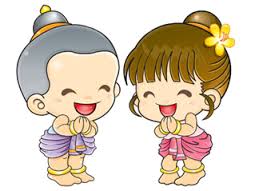 ภาษีโรงเรือนและที่ดินภาษีโรงเรือนและที่ดิน   คือ ภาษีจัดเก็บจากโรงเรือนหรือสิ่งปลูกสร้างอย่างอื่นกับที่ดินซึ่งใช้ต่อเนื่องกับโรงเรือนหรือสิ่งปลูกสร้าง นั้นโรงเรือน หมายถึง บ้าน อาคาร ร้านค้า สำนักงาน ฯลฯสิ่งปลูกสร้าง ตัวอย่าง เช่น ท่าเรือ สะพาน คานเรือ ซึ่งมีลักษณะก่อสร้างติดที่ดินเป็นการถาวรขั้นตอนการชำระภาษีโรงเรือนและที่ดินเจ้าของทรัพย์สินมีหน้าที่ยื่นแบบ ภ.ร.ด.2 ต่อพนักงานเจ้าหน้าที่ ภายใน เดือน กุมภาพันธ์ ของทุกปีพนักงานเจ้าหน้าที่ตรวจพิจารณาแบบฯ แจ้งรายการต่าง ๆ ดังกล่าวไปยังพนักงานเก็บภาษี ให้พนักงานเก็บภาษีแจ้งรอการประเมิน ภ.ร.ด. 8 ไปให้ผู้รับประเมินทรัพย์สินเมื่อผู้รับประเมินได้รับแจ้งรายการประเมิน ภ.ร.ด.8 แล้ว ต้องไปชำระภาษีต่อพนักงานเก็บภาษี ภายใน 30 วัน นับถัดจากวันที่ได้รับแจ้งการประเมินถ้าผู้มีหน้าที่เสียภาษีไม่ชำระภาษีภายในกำหนด ถือเป็นค่าภาษีค้างชำระต้องเสียเงินเพิ่ม                           เงินเพิ่ม-  ภายใน  1  เดือน  เพิ่ม  2.5%  ของค่าภาษี -  ภายใน  2  เดือน  เพิ่ม    5%  ของค่าภาษี - ภายใน  3  เดือน  เพิ่ม  7.5%  ของค่าภาษี -  ภายใน  4  เดือน  เพิ่ม   10%  ของค่าภาษีถ้าไม่ชำระภาษีและเงินเพิ่มภายใน 4 เดือน นับตั้งแต่ครบ 30 วัน (รับแจ้งประเมิน) ให้พนักงานเก็บภาษีรายงาน นายกองค์การบริหารส่วนตำบลทราบ เพื่อสั่งให้ดำเนินการยึดทรัพย์ของผู้ค้างชำระภาษี มาขายทอดตลาดเอาเงินมาชำระ ค่าภาษี ค่าธรรมเนียม และค่าใช้จ่ายโดยไม่ต้องขอให้ศาลสั่ง  (มาตรา 44)  ภาษีป้ายป้าย    หมายความว่า ป้ายแสดงชื่อ ยี่ห้อ หรือเครื่องหมายที่ใช้ในการประกอบกิจการค้าหรือประกอบกิจการอื่นเพื่อหารายได้หรือโฆษณาการค้าหรือบริการอื่น ไม่ว่าจะแสดงหรือโฆษณาไว้บนวัตถุใด ๆ ด้วยอักษรภาพ หรือเครื่องหมายที่เขียน แกะสลัก จารึก หรือทำให้ปรากฏด้วยวิธีอื่นการยื่นแบบแสดงรายการภาษีป้าย	เจ้าของป้าย ซึ่งจะต้องเสียภาษีป้าย จะต้องยื่นแบบภายใน เดือน มีนาคม ของทุกปี  (แบบ ภ.ป.1) การประเมินค่าภาษีป้ายป้ายที่แสดงภาษาไทยล้วน คิด  3 บาท ต่อ 500 ตร.ซม. ป้ายที่มีภาษาไทยปนภาษาต่างประเทศหรือปนกับภาพ   หรือเครื่องหมายอื่น คิด 20  บาท  ต่อ 500  ตร.ซม. ป้ายดังต่อไปนี้ คิด 40 บาท ต่อ 500 ตร.ซม.ป้ายทีไม่มีอักษรไทยป้ายที่มีอักษรไทยอยู่ต่ำกว่าอักษรต่างประเทศป้ายตาม 1. , 2. และ 3. ข้างต้น เมื่อคำนวณแล้วมีอัตราที่ต้องเสียภาษีป้ายต่ำกว่า 200 บาท/ป้าย ให้เสียภาษีป้ายละ 200 บาทเป็นอย่างต่ำ“หมายเหตุ  การคำนวณภาษีป้ายให้ใช้ กว้าง x ยาว (เซนติเมตร)			            เงินเพิ่ม  ไม่ยื่นแบบภายใน 31 มีนาคมของทุกปี ให้เสียเงินเพิ่ม ร้อยละ 10 ของจำนวนเงินที่ต้องเสียภาษีเว้นแต่ ได้ยื่นแบบก่อนที่เจ้าหน้าที่จะแจ้งให้ทราบถึงการละเว้นนั้น ให้เสียเงินเพิ่มร้อยละ 5 ของจำนวนเงินที่ต้องเสียภาษี ยื่นแบบไม่ถูกต้องทำให้จำนวนเงินที่ต้องเสียภาษี น้อยลง  ให้เสียเงินเพิ่มร้อยละ 10 ของภาษีที่ต้องประเมินเพิ่มไม่ชำระภาษีภายในเวลาที่กำหนด ให้เสียเงินเพิ่มร้อยละ 2 ต่อเดือน ของจำนวนเงินที่ต้องเสียภาษี   เศษของเดือนให้นับเป็นหนึ่งเดือน     กรณีติดตั้งป้ายใหม่    >> ติดตั้งระหว่าง >ม.ค.  - มี.ค.   ให้คิด  100%   ของค่าภาษี>เม.ย. - มิ.ย.   ให้คิด  75%    ของค่าภาษี >ก.ค.  - ก.ย.   ให้คิด   50%    ของค่าภาษี >ต.ค.  - ธ.ค.   ให้คิด   25%   ของค่าภาษีภาษีบำรุงท้องที่ที่ดิน    หมายความว่า พื้นที่ดินหรือให้ความหมายรวมถึงพื้นที่ที่เป็นภูเขาหรือที่มีน้ำด้วย	เจ้าของที่ดิน หมายความว่า บุคคลหรือคณะบุคคล ซึ่งมีกรรมสิทธิ์ในที่ดินหรือครอบครองอยู่ในที่ดินที่ไม่เป็นกรรมสิทธิ์ของเอกชนการพิจารณาราคาที่ดิน	ให้คณะกรรมการพิจารณาตีราคาปานกลางของที่ดินทุกรอบระยะเวลา 4 ปีระยะเวลาการชำระภาษีบำรุงท้องที่	ให้ผู้มีหน้าที่เสียภาษีบำรุงท้องที่ชำระภาษีบำรุงท้องที่ภายใน เดือน เมษายน ของทุกปี เงินเพิ่มไม่ยื่นแบบภายในกำหนด ให้เสียเงินเพิ่มร้อยละ 10 ของเงินที่ต้องเสียภาษียื่นแบบไม่ถูกต้องทำให้จำนวนเงินภาษีน้อยลง ให้เสียเงินเพิ่มร้อยละ 10 ของเงินภาษีที่ประเมินเพิ่มไม่ชำระภาษีภายในเวลาที่กำหนด ให้เสียเงินเพิ่มร้อยละ 24  ต่อปีของเงินที่ต้องเสียภาษี เศษของเดือนให้นับเป็นหนึ่งเดือน“ร่วมใจเสียภาษี    เพื่อท้องที่พัฒนา”	 	โทร. 044-052637 กองคลังwww.nongphai.go.th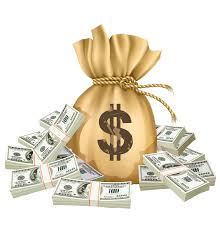 